DFHV Limo App User Guide: AndroidBackground: In FY 2017 the Department of For Hire Vehicles implemented a program by where Non-District Limousines can complete point to point trips within the District limits. The program is being extended through FY 2018.  The legacy system has been transferred to the DFHV central licensing platform.  New applicants and companies wishing to extend their authority will need to access the new system to complete the registration process.  In conjunction with the data migration a new DFVH Limo app has been implemented with improved authentication features and integration to the new system.Registration and Login:  To install DFHV Limo app, open Google Play Store app on your Android smartphone and search for “DFHV Limo”: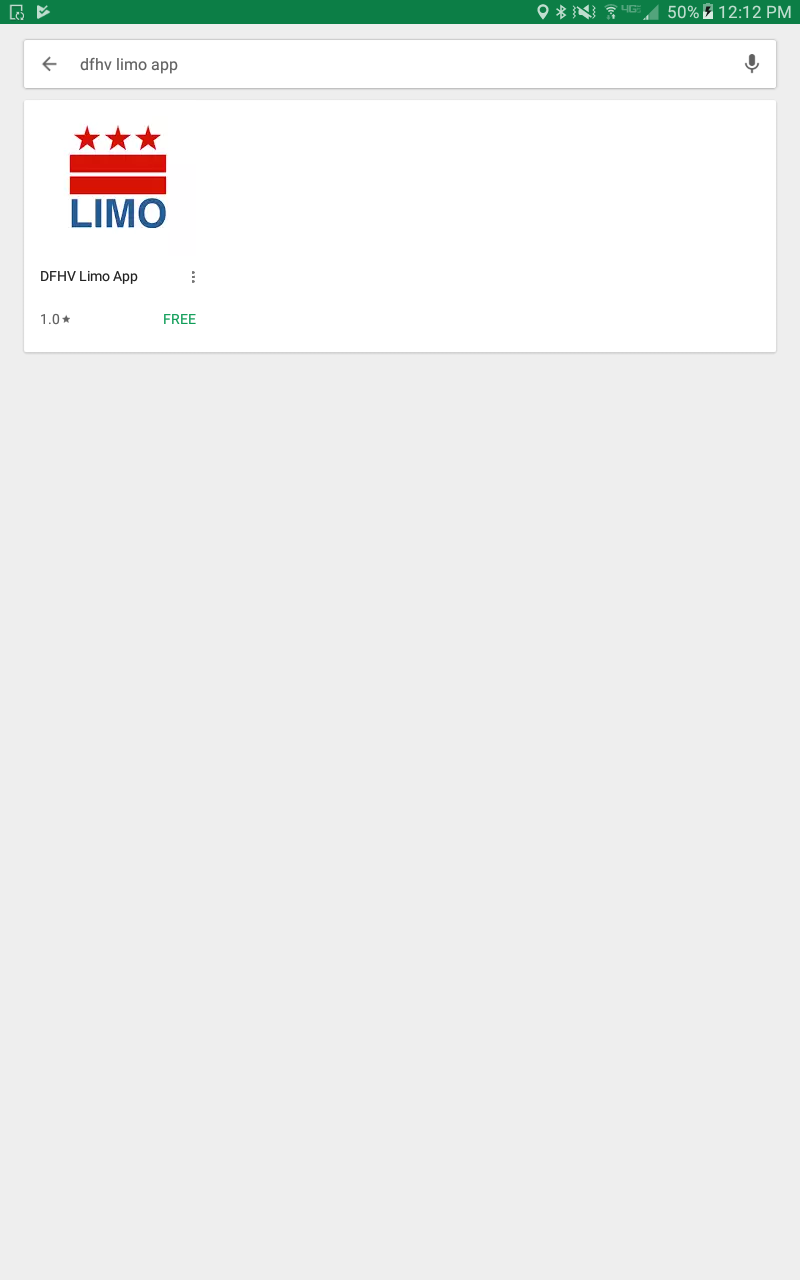  Click on the “DFHV Limo App” icon in the search results and then click INSTALL button: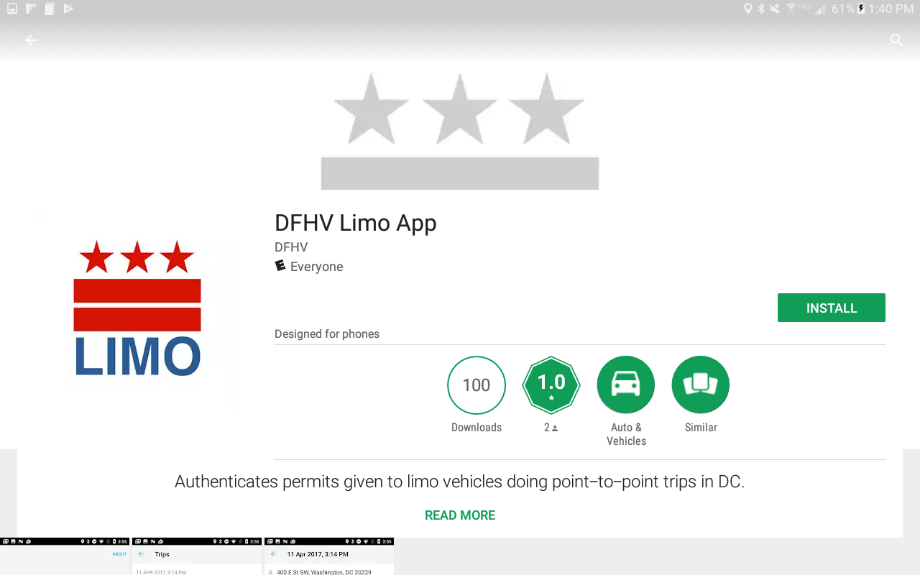 Confirm installation by clicking ACCEPT on permission request screen: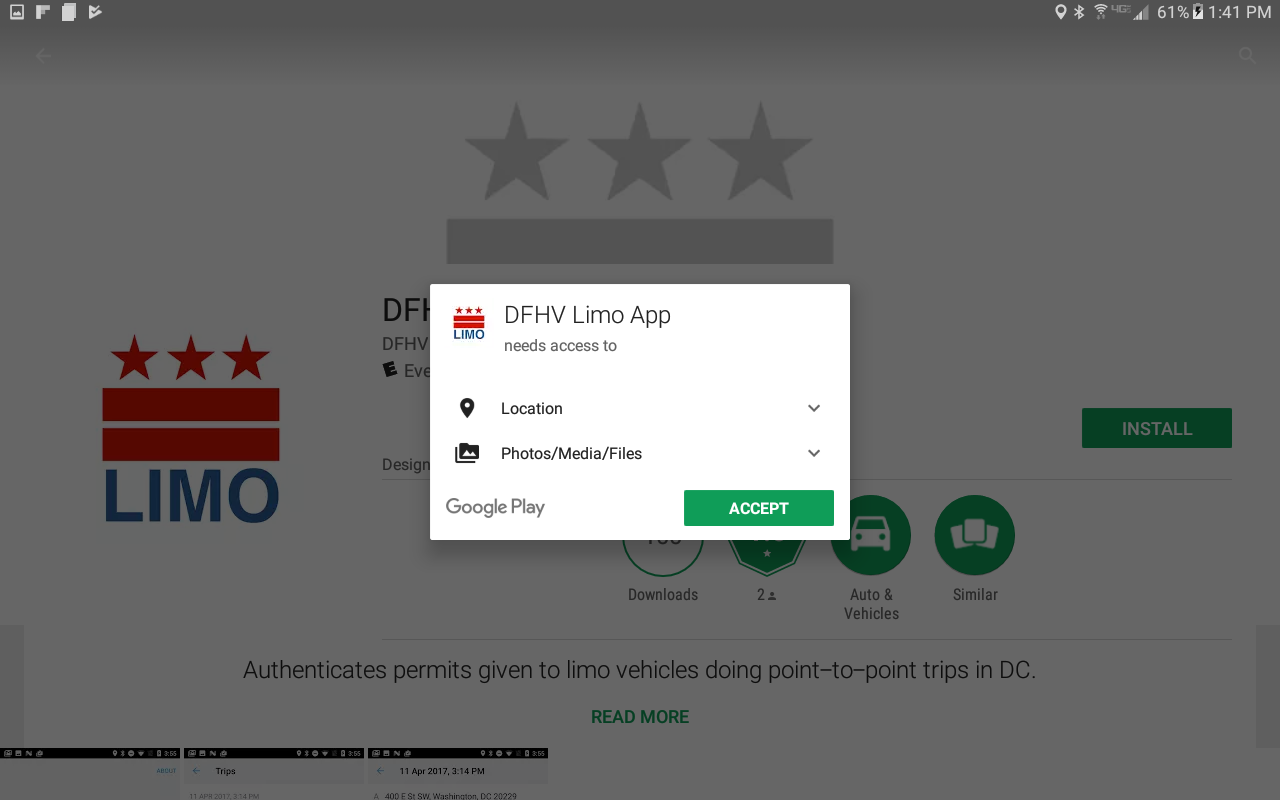 Once installation is complete, click OPEN to launch the app (alternatively open from application tray or desktop):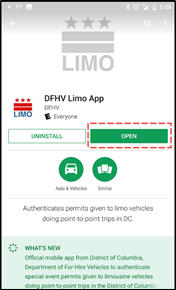 Login:To login to the application enter the Driver ID and vehicle license plate number, then tap "Login" button.  The Driver ID will be provided by the limo company.  If the driver is registered with DFHV, he/she can enter the Face ID assigned to the driver: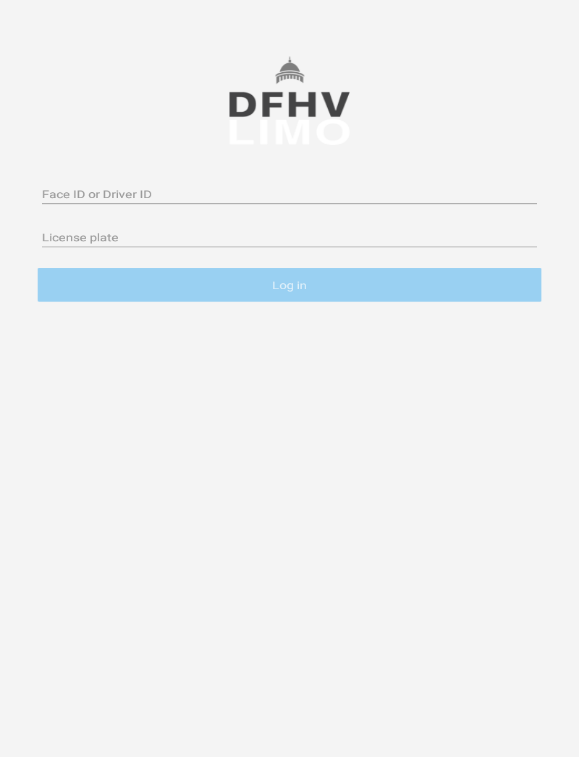 Tracking On/Off Duty:After successful login, tap "On duty" button to start tracking on duty location (the text on the button will change to "Off duty"). To stop tracking location, tap "Off duty" button.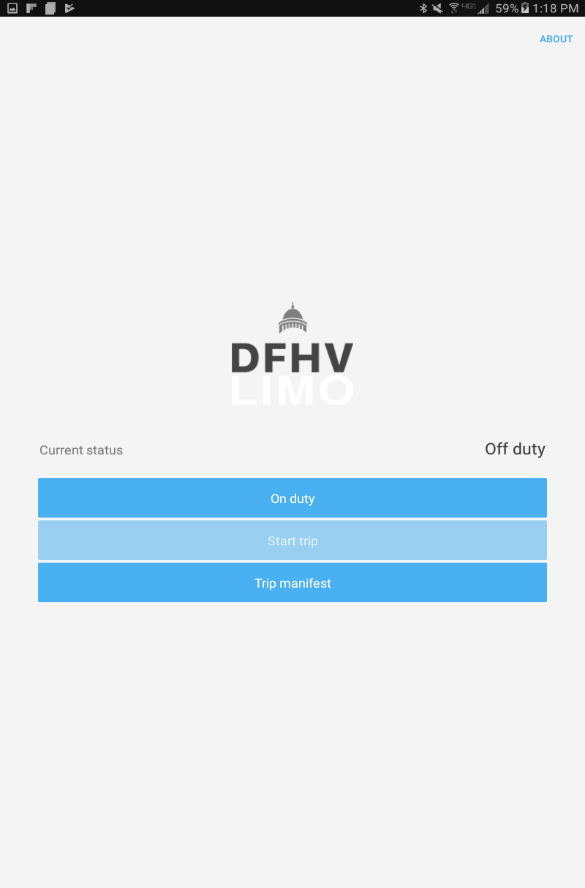 Tracking Trips:Start Trip:Tracking trips information only available in "On duty" status. Before starting the trip tap "Start trip" (Current status will change to "Trip started") and start driving: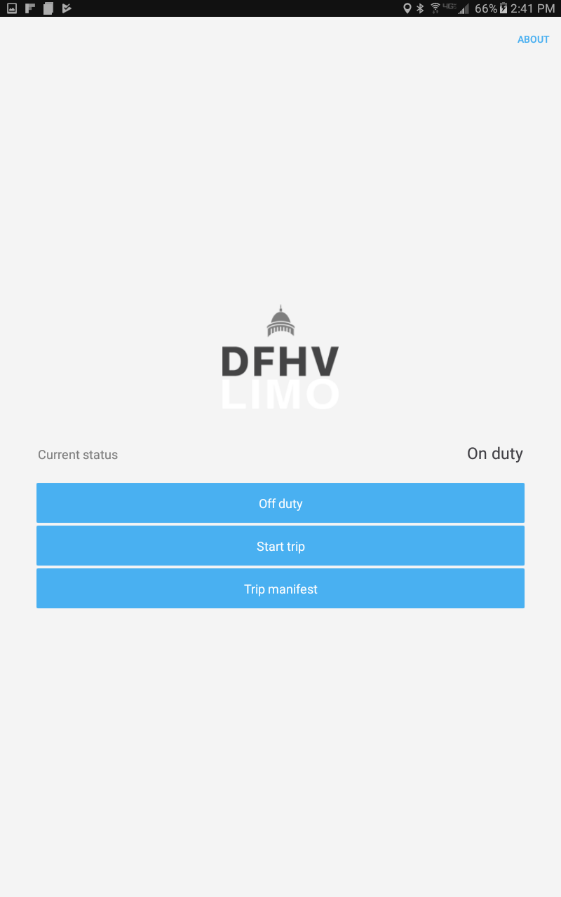 End Trip:After completing the trip, tap "End trip" button: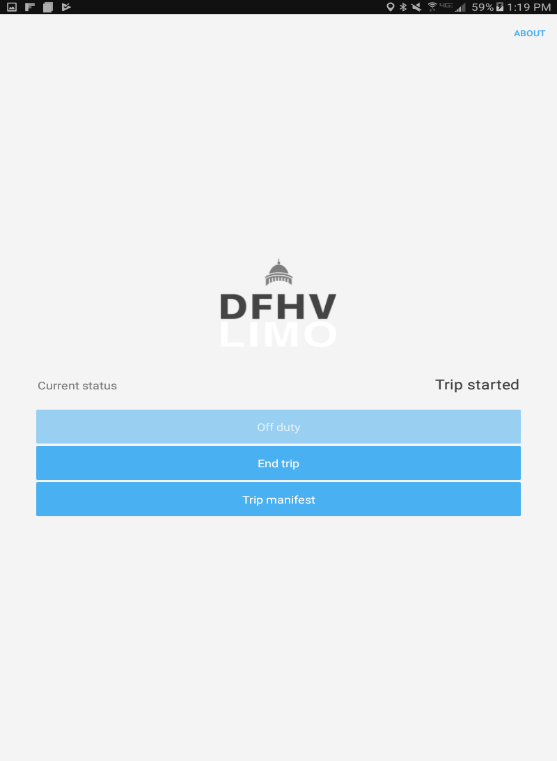 Enter total trip charge amount and tap "Done":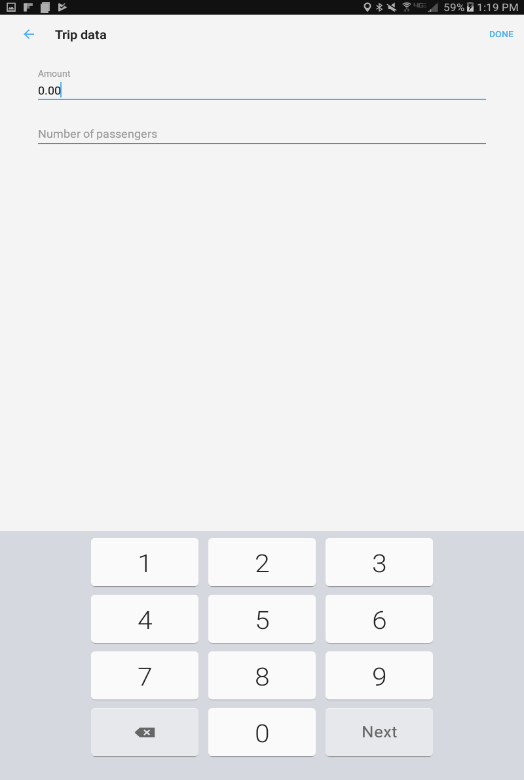 Trip History:To view completed trips, click on “Trip Manifest” button from the home screen: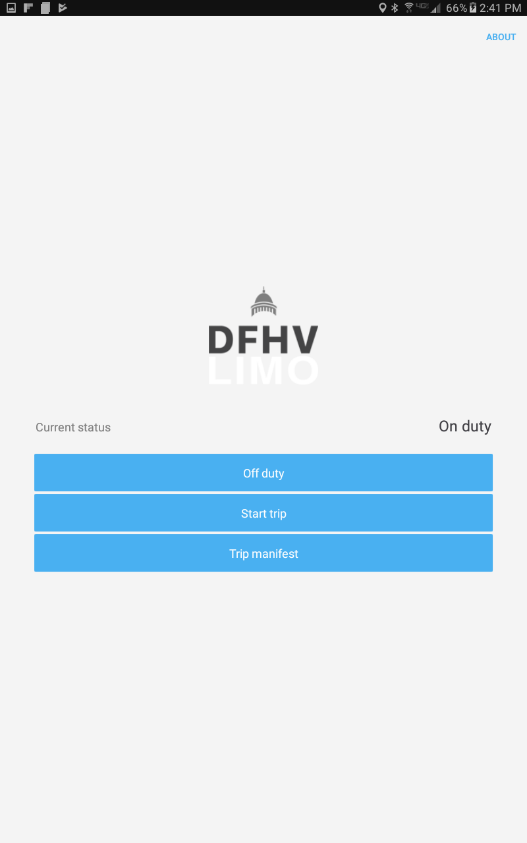 To view trip details, click on the trip item in the list: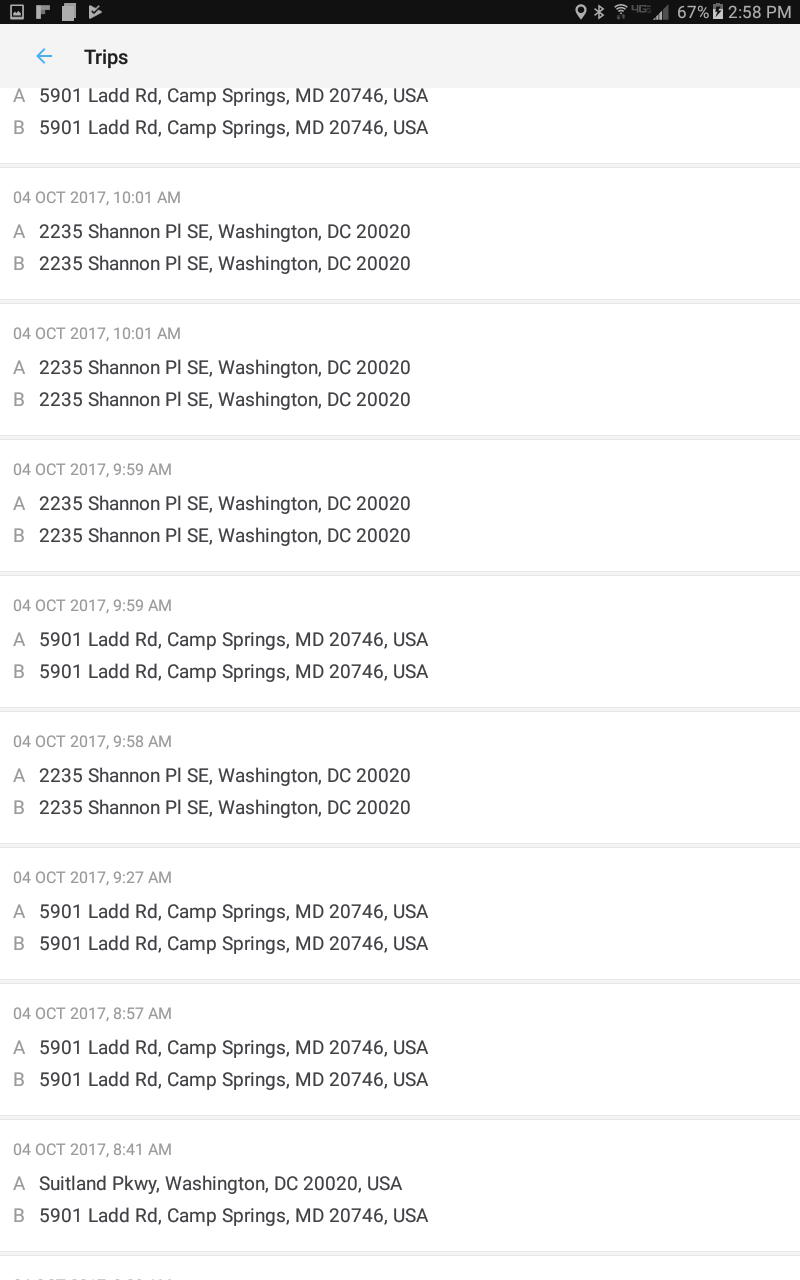 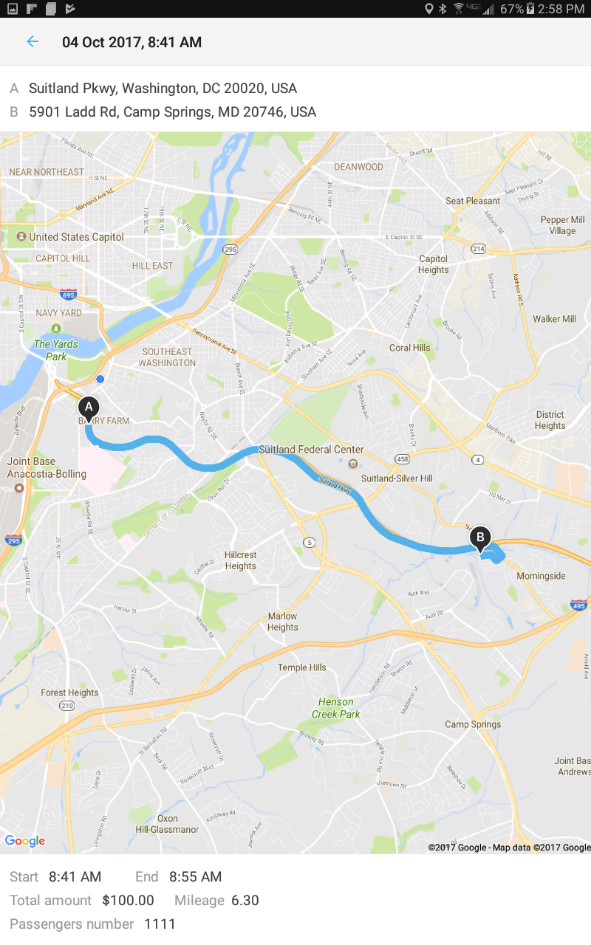 About (Logout):To logout, click on the ABOUT link on right top corner of the app. A new screen will open with the driver details where Logout button will be present which user can click to logout: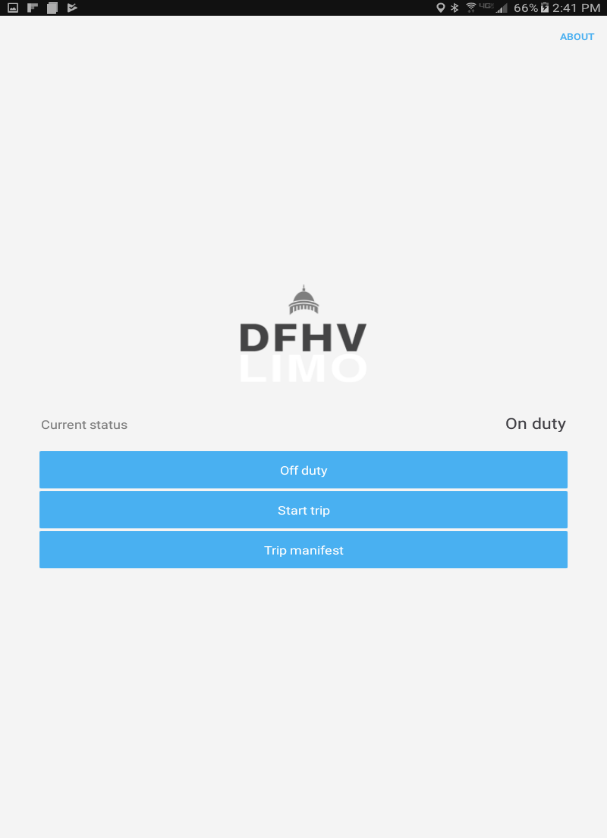 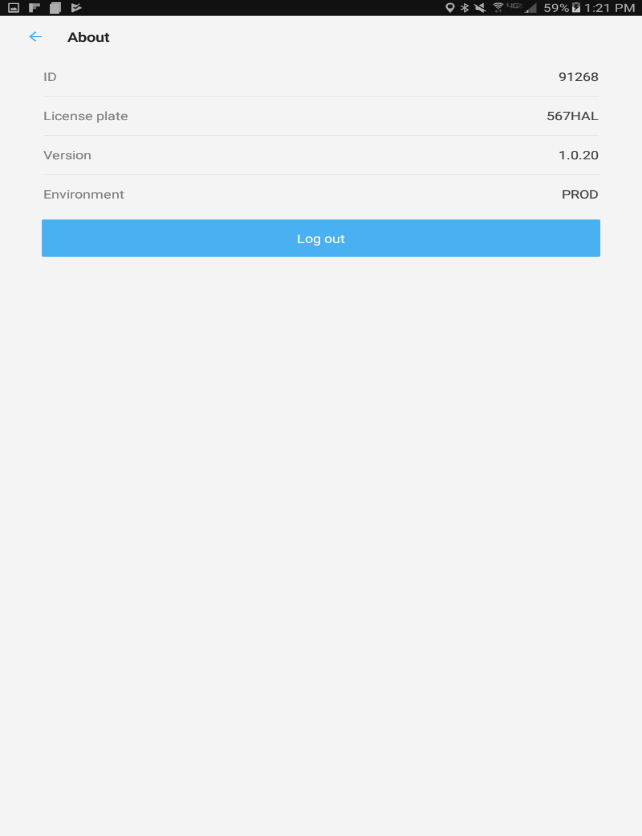 